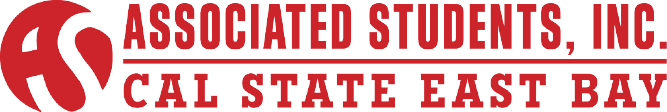 ASI Board of Directors Special Meeting Minutes of October 22, 2014CALL TO ORDER: ROLL CALLMembers Present			Absent Members		GuestsThamer Fahad Alhathal		Darrell Bailey			Stan HebertMarie Alexandra R. Ibarra		D. McKinneyJordan LeopoldHendrix ErhahonKeeret UppalHamdi GhanimSharan KandasamyStephanie LunaDavid LopezMartin CastilloLil Brown-ParkerKenrick AliMarguerite HinrichsMichael HedrickACTION ITEM - Approval of the AgendaAmendment I: (Lopez) to change Information Item – Report Highlights: Senator to Report Highlights: Directors.Motion carries as Amended.Amendment II: (Alhathal) to add Information Item- Model Email for Eligible ASI Committee Applicants.Motion carries as Amended.Motion: (Alhathal) to approve the agenda.Motion carries.ACTION ITEM - Approval of the October 8, 2014 Minutes                                       - Approval of the October 15, 2014 Minutes            Motion: (Lopez) to approve the October 8, 2014 Minutes and October 15, 2014 Minutes.            Motion carries. 	PUBLIC COMMENT – Public Comment is intended as a time for any member of the public to address the board on any issues affecting ASI and/or the California State University, East Bay.Stan Hebert addresses the following:  Basketball Madness starts at 7:30pm today (10-22-14) in CSU East Bay’s gym.ACTION ITEMResolution on SIRFExecutive VP Ibarra addresses the following: A few revisions have been made to the resolution.Motion: (Uppal) to approve the resolution on SIRF.Motion carries.6:40Recognition of Committee Appointments as of October 22, 2014President Alhathal addresses the following:John Zamora has been appointed to sit on the New Education Foundation Board.Executive VP Ibarra has been appointed to sit on the New Honorary Degree Committee.Eligible students have now been selected for the ASI committees and now the Chairs of those committees have to interview eligible students and to submit recommendations by Tuesday, October 28, 2014 at noon. Executive VP Ibarra states requests that the recommendations that the chairs have be sent to her first and that the recommendations should include the name of the student, contact information, and why this student has been recommended to sit on the specific internal committee. Senator, CBE Kandasamy questions how many committees a student can sit on at once.Executive VP Ibarra states that a student can sit up to two committees because the Board wants to consider the amount of time the student can dedicate to the committees. 10:00Appointments of New Board MembersExecutive VP Ibarra yields the floor to President Alhathal to address the following:VP of External Affairs – Colleen RedmondVP of Internal Affairs Erhahon reads aloud her response to the questions. given to her.Why do I want the position of VP of External Affairs?I am interested in the position of ASI VP External Affairs not only for the reason of getting involved here at Cal State East Bay but also because I would like to learn more about the city of Hayward and how it can better align with the University in various ways. I am interested in learning more about Cal State East Bay as well as the other CSU's here in California. What are my qualifications?I was in Student Government with AS, as a Senator for 2 years at Las Positas College. I have gained knowledge and experience that no other organization could have given me. By being a Senator I had many responsibilities that other students didn't have. These included weekly meetings with the AS body, monthly committee meetings, holding office hours weekly, planning, budgeting and hosting events. I feel that I can contribute to the committees and conferences that I will attend with punctuality and eagerness to learn as well as participate. As an English major, I have learned to write good notes and to be attentive during discussions. What is my plan?I plan to work well and closely with my fellow Directors, Senators as well as the students here at CSUEB. I plan to work hard and give my best effort as VP of External Affairs. I plan to have good communication skills between ASI members, Hayward community and want to make the students here at Cal State East Bay to not only like and enjoy their campus but also the city in which their campus reigns.Motion: (Hendrix) to appoint Colleen Redmond as VP of External Affairs.Motion carries. Director, Concord Campus- Daphne ThomasVP of Internal Affairs Erhahon reads aloud her response to the questions.My name is Daphne Thomas, I am a Health Science Major with an option in Administration and Management, and I believe in CSU East Bay and the Concord Campus. Being a part of the Concord Campus's Ambassadors Team since I first attended CSU as a freshman, and my involvement with the Concord Campus, sparked my interest in running for a position in Associated Students, Inc., Board of Directors. I am running to become a Board Member in order to make further changes in the Concord Campus that would hopefully engage our students to be more involved in campus activities or events resulting in happier students, decrease in drop-outs, withdrawal, or transfers to other schools, and an overall better college experience. I've been involved with the Concord Campus community since my freshman year. I am an organizing member of the Concord Campus Ambassador Leadership Team and remains actively encouraging students to get and stay involved in CSUEB campus life. I have also stayed involved with campus event organizing by helping the last two Concord Campus Directors. As a student at both CSUEB and Penn State University - I'd like to bring my experience to the ASI Board as the next Concord Campus Director.  Motion: (Lopez) to appoint Daphne Thomas as Concord Director.Motion carries.Director, Sustainability – Ainsley ShallcrossPresident Alhathal states that Ainsley Shallcross has been greatly involved with ASI.Motion: (Uppal) to appoint Ainsley Shallcross as Director, Sustainability.Motion carries.President Alhathal addresses the following:Position for CEAS Director will maintain vacant until a candidate is found.20:29INFORMATION ITEM  - Report Highlights: DirectorsExecutive VP Ibarra yields the floor to Director, University Union Lopez and Director of Recreation and Wellness Luna to address the following:Director, University Union Lopez and Director of Recreation and Wellness Luna delivered a report on ASI Rush Week as far as how each event went and the strengths and weaknesses ASI Rush Week had overall.ASI 101- 18 attendeesPaint Wars – 12 attendeesSwim Meet Tailgate – 40-50 students, 20-30 family membersASI RAW Madness – 0 attendeesASI Mixer – 15 attendeesThey also mentioned upcoming events:Men’s and Women’s Soccer Tailgate – October 24, 2014 at 6:30pmCal Berkeley Game – October 31, 2014 at 7pm, shuttle leaves at 5:15pmASI Dinner – November 13, 2014Volleyball Tailgate – November 14, 2014 at 6:30pmRelaxation Day – November 20, 2014 from 12pm-4pmCocoa and Cram – December 1-5, 2014	27:45INFORMATION ITEM – Model Email for Eligible ASI Committee Applicants Executive VP Ibarra addresses the following:She has prepared a model email format for Board Members to use to email committee candidates.29:45DISCUSSION ITEM – Make a Difference Day and Leadership ConferencePresident Alhathal addresses the following:Alhathal addresses his concern with the level of involvement ASI has had so far in Make a Difference Day and Leadership ConferenceHinrichs would like to know what level of involvement BOD would like to have on both Make a Difference Day and Leadership ConferenceHinrichs recommends this topic be addressed at a separate meeting. VP of Finance Leopold states that ASI just wanted to foster up a discussion on how they can be in a true partnership with Student Life and Leadership.Associate VP, Student Affairs Castillo questions who is the representative from ASI who would attend Student Life and Leadership meetings. President Alhathal states that usually it would the VP of External Affairs but since that is vacant Patrick Prusinovski has been in contact with VP of Finance Leopold, VP of Internal Affairs Erhahon, and ASI Programs Coordinator Marc Cochran.37:40ROUND TABLE REMARKSKandasamy: There is an event coming up in his department called Meet the Dean, it’s actually a series of events in November (4 days). The dates are:November 13, 2014 10am -11am, in VBT 126 only for undergraduate business students.November 13, 2014 5pm-6pm in VBT 126 for International students and undergraduates business students.November 17, 2014 2pm - 3pm for International students and undergraduates business students.November 17, 2014 5pm – 6pm only for undergraduate business studentsRefreshments will be provided in all events.Lopez: Regarding committees there has been people approved and approvals have been filed in the binder. When it comes to communication among BOD, he would like to get a response back after he sends out an email. Luna: States that she also would like to have better communication among Board members. Erhahon: Shout out to Stephanie for being able to pull together ASI participation in CSU East Bay’s Sustainability Day. Leopold: ASI Rush Week and Sustainability Day were great.  Keep up the great effort and also it is mid-term season is here so make school a priority.  Hinrichs: Would like to remind the Board that today (10-22-14) is Megan Lebre’s last day at CSU East Bay. She is moving on to UC Berkeley to become an Academic Advisor. There is going to be a going away party from 3pm to 4pm. She asks if the BOD might know any Student Affairs professionals who would want to work at CSU East Bay encourage them to apply at csueastbay.edu/jobs.ADJOURNMENTMeeting adjourned at 12:56pmMinutes Reviewed by:Executive Vice PresidentName: Marie Alexandra R. IbarraMinutes approved on:11/5/14Date: